Norsk Forening for Håndterapi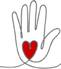 VED UTLEGG SOM SKAL DEKKES AV NFH SKAL DETTE SKJEMA BRUKESOriginale kvitteringer/vedlegg legges ved dette arket og nummereres. Dersom du har flere enn 10 kvitteringer, kan du enten lage flere rekker i tabellen eller bruke et ark til. Kvitteringer skal scannes/tas bilde av, slik at regningsark og kvitteringer kan sendes elektronisk. Regningsark og kvitteringer skal sendes elektronisk til økonomiansvarlig i NFH: nfh1993@gmail.comKontonummer som pengene skal overføres til: Oppgi navn og adresse til kontoinnehaver dersom det ikke er deg:Navn:Adresse:e-mail:Dato:Utlegg i forbindelse med (sett kryss):styrekostnader fondsmidler  seminar internasjonal kontaktSpesifiser:Kvittering nr.BeskrivelseSum (norske kroner)12345678910                                            Sum totalt i norske kroner: